Pour délimiter un bassin versant on a besoin d’une image SRTM  ( DEM )Donc la première étape à faire est de télécharger cette image a partir du site suivant : http://srtm.csi.cgiar.org/srtmdata/  En ouvrant le site : ( la photo 01 ) représente l’interface du site 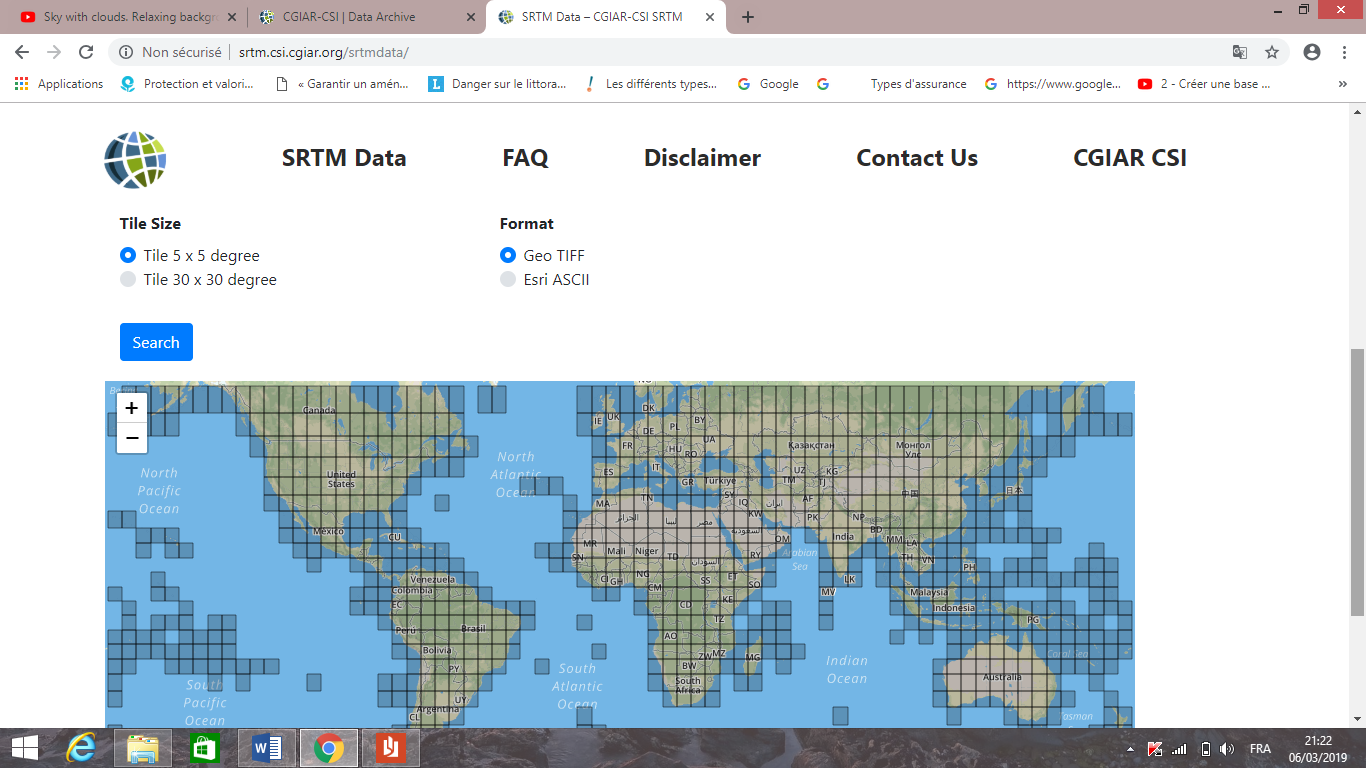 Le choix de la zone de l’image SRTM a téléchargée avec la taille et le format : ( la photo 02 ) 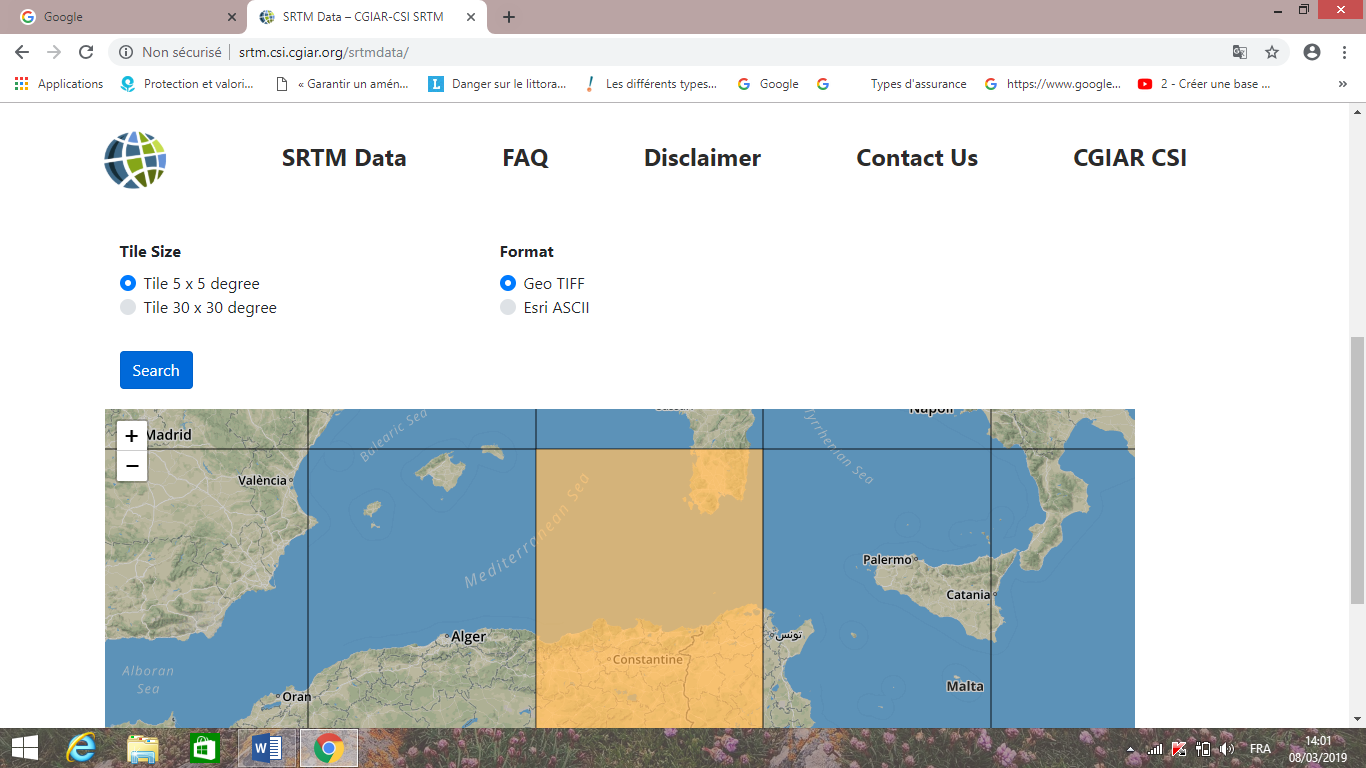 Puis en lançant le téléchargement : ( la photo 03 ) 
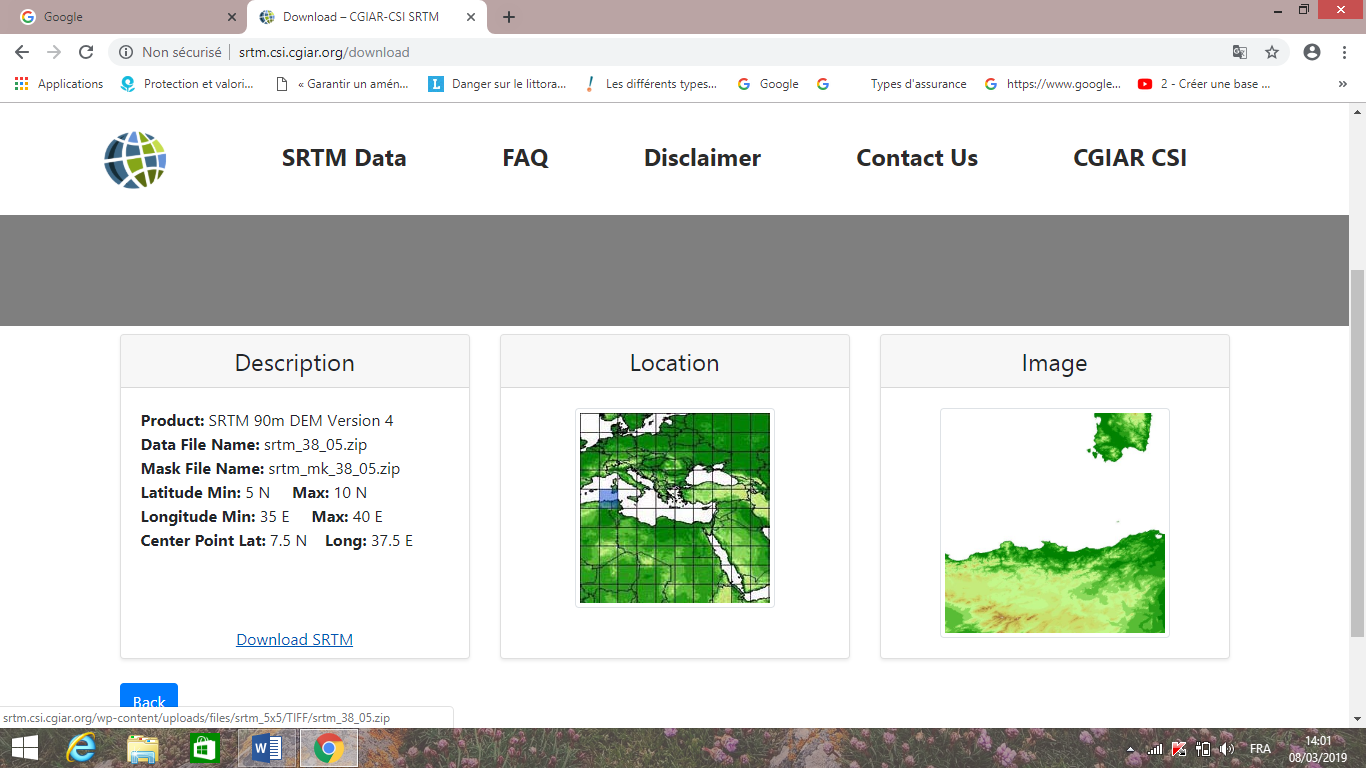 La 2 ème étape est de réaliser les analyses sous le logiciel ARC GIS : Ouvrir le logiciel ARC GIS et En connectant le dossier de l’image SRTM Par ( FOLDER CONNECTIONS ) sur la fenêtre ARC CATALOGUE   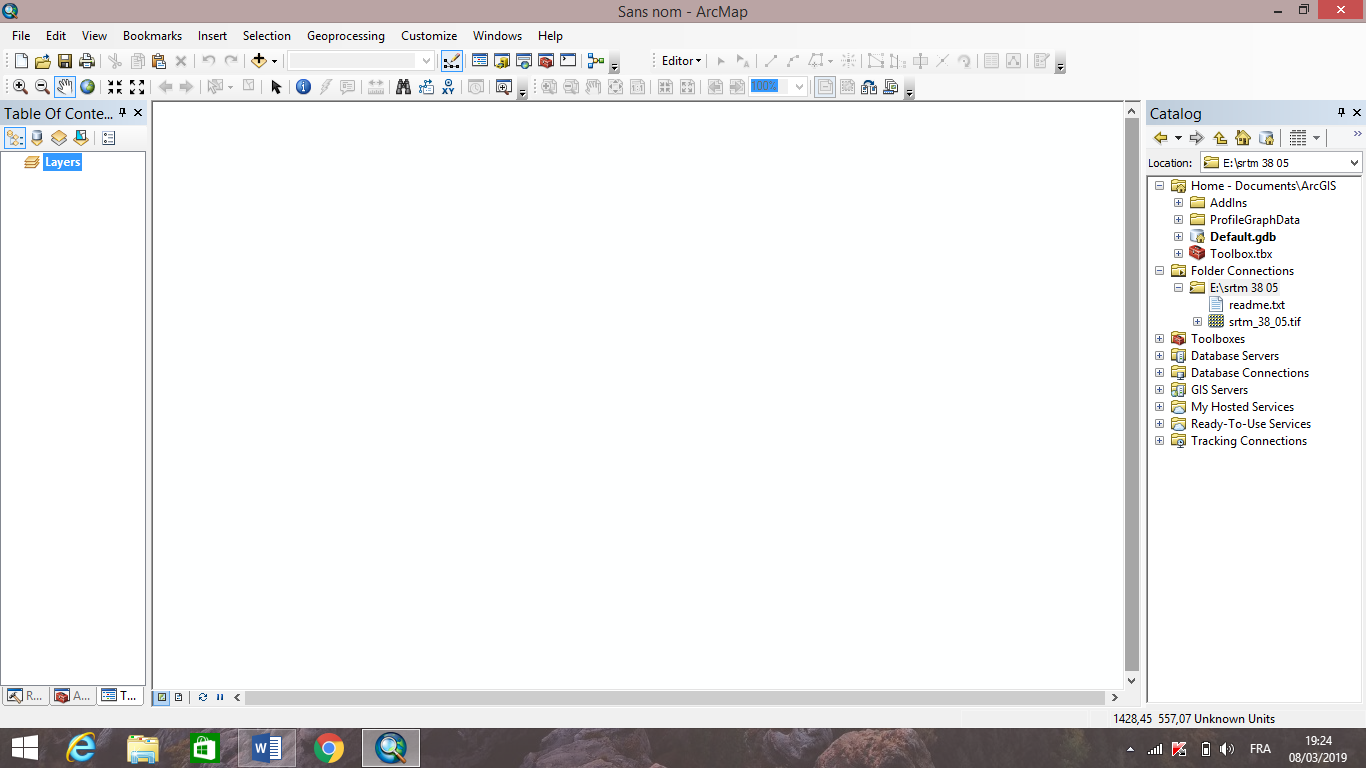 Afficher l’image SRTM dans la fenêtre ARC MAP en modifiant le nom et le format De TIFF à GRID Cliquer sur le bouton droit sur le nom de la couche dans ( TABLE OF CONTENTS ) Ensuite sur DATA , EXPORT DATA , Modifier le nom et le format sur la fenêtre EXPORT RASTER DATA Cliquer sur Save pour sauvegarder les modifications 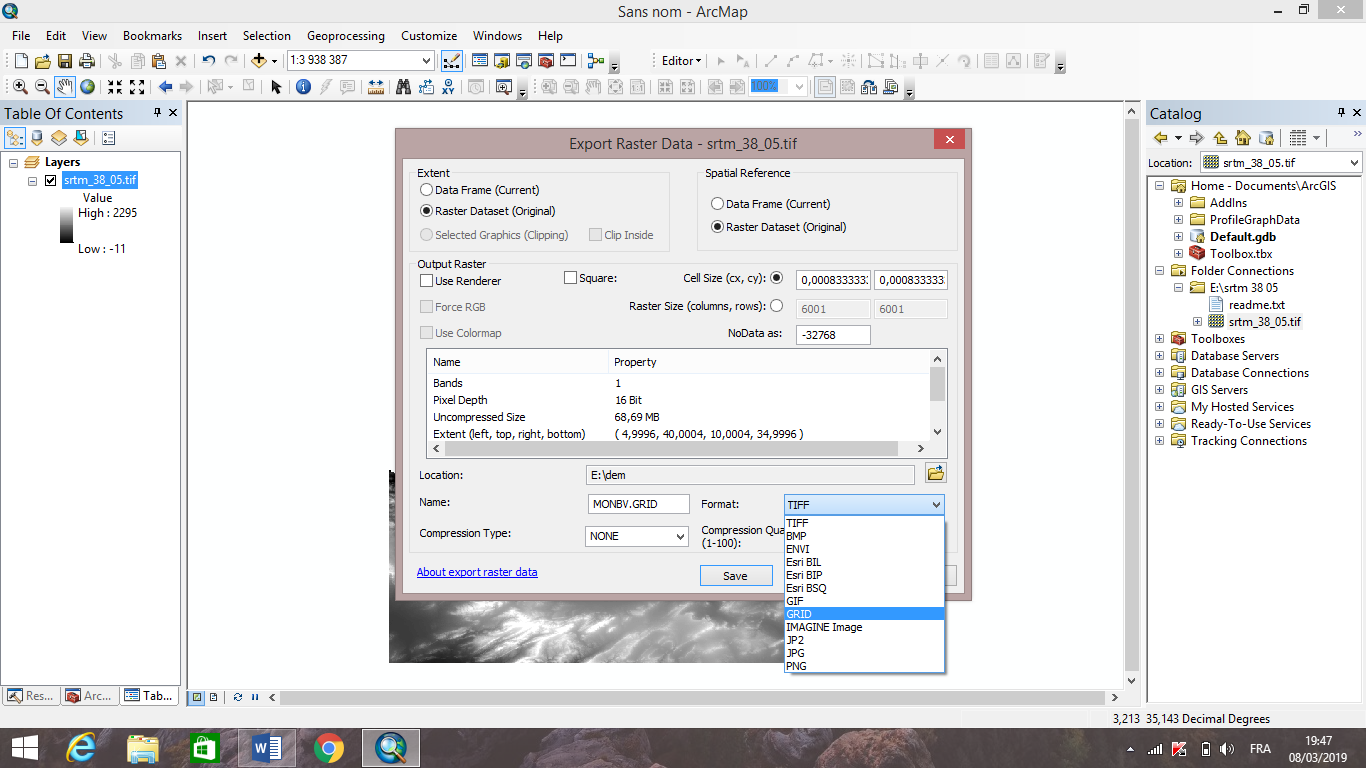 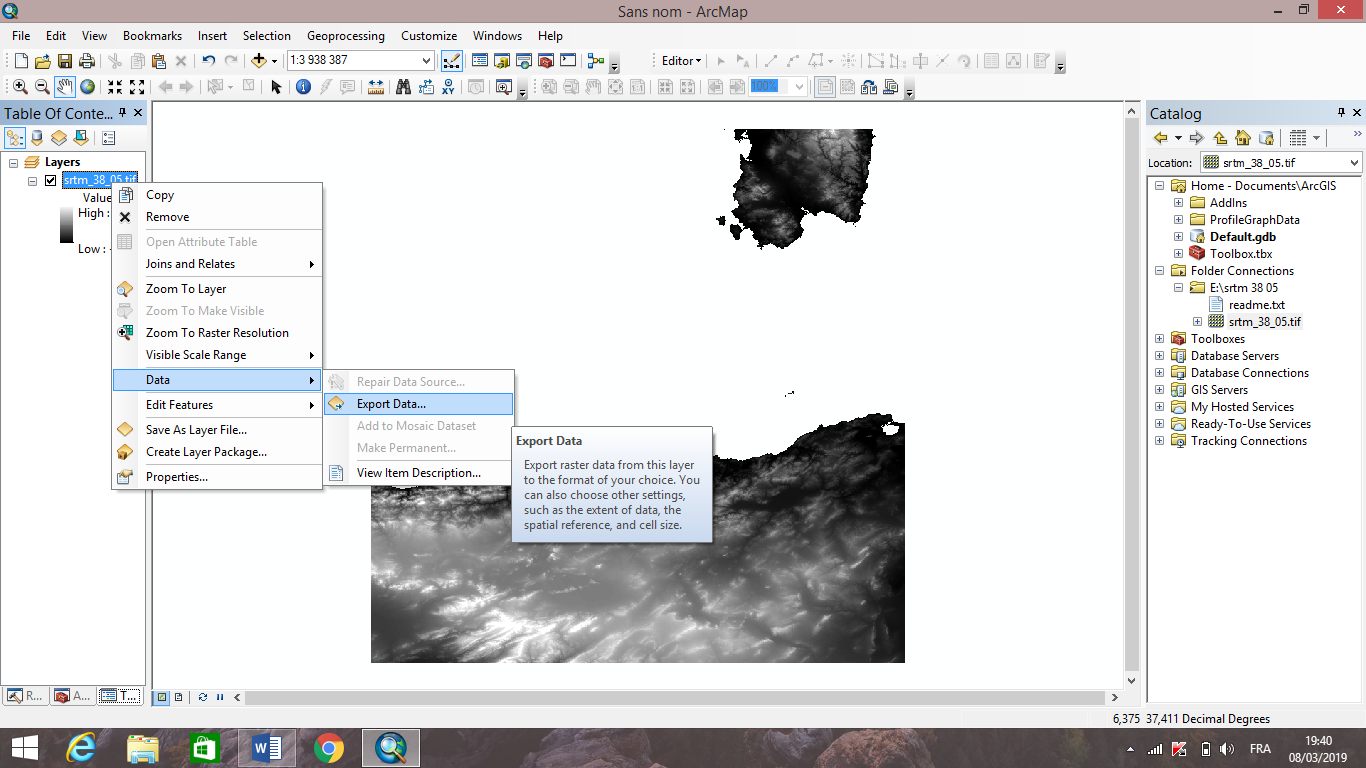 Après la modification En commençant l’analyse hydrologique par : le remplissage des cuvettes ( FILL SINKS ) 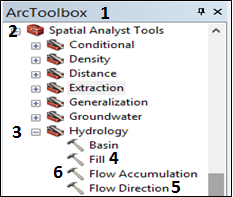 Ouvrir ARCTOOLBOX  SPATIAL ANALYST TOOLS HYDROLOGYFILL La direction des flux : ( FLOW DIRECTION ) ARCTOOLBOXSPATIAL ANALYST TOOLS HYDROLOGY FLOW DIRECTIONL’accumulation d’écoulement : ( FLOW ACCUMULATION ) ARCTOOLBOXSPATIAL ANALYST TOOLS HYDROLOGY FLOW ACCUMULATION L’éliminations des petites valeurs par la fonction : ( CONDITIONS ) ARCTOOLBOX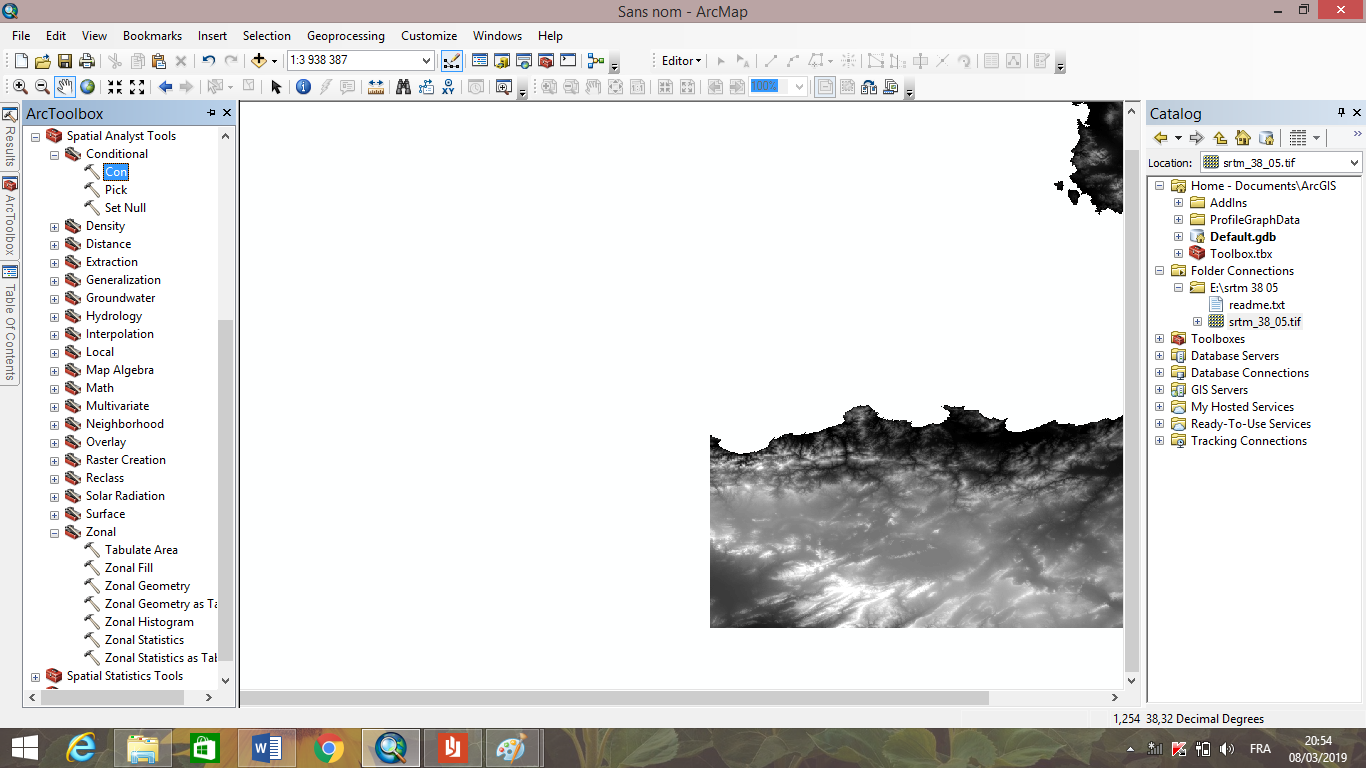 SPATIAL ANALYST TOOLS CONDITIONAL CON Lors du lancement de la fonction ( CONDITION ) , En choisissant l’expression avec le language SQL  : VALUE>500  ( la valeur est choisi selon l’objectif d’étude ) , et constant  value : 1  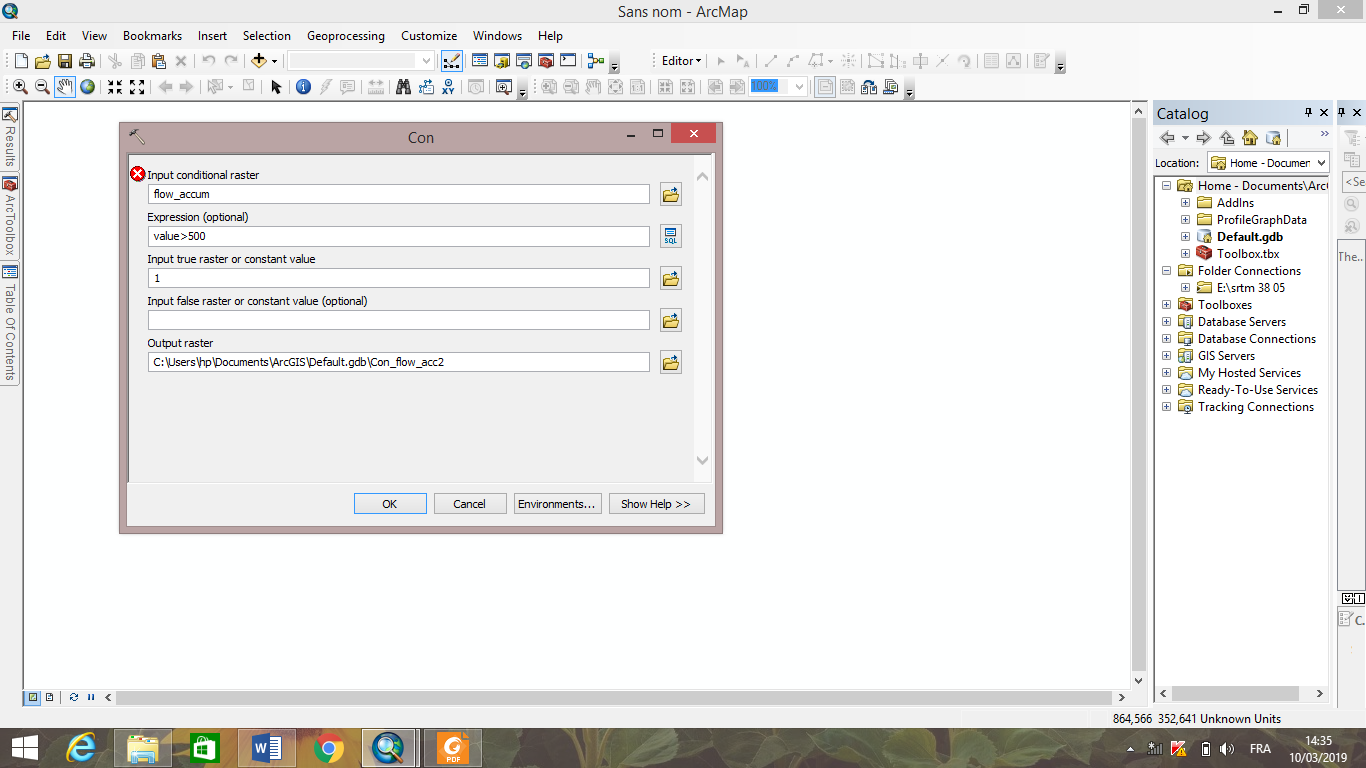 Le résultat de cette opération est : le réseau hydrographique sous format raster 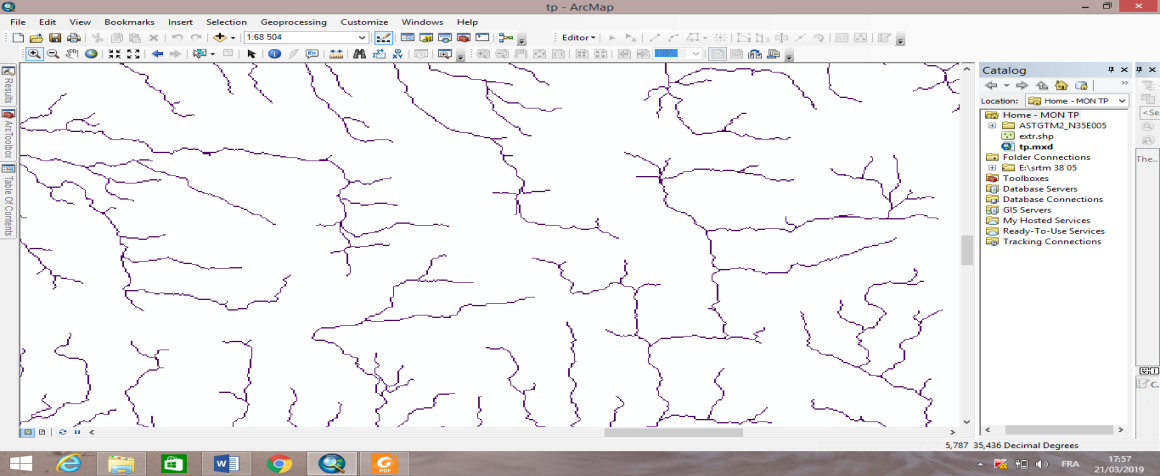 La vectorisation du réseau hydrographique par la fonction ( STREAM TO FEAUTURE ) 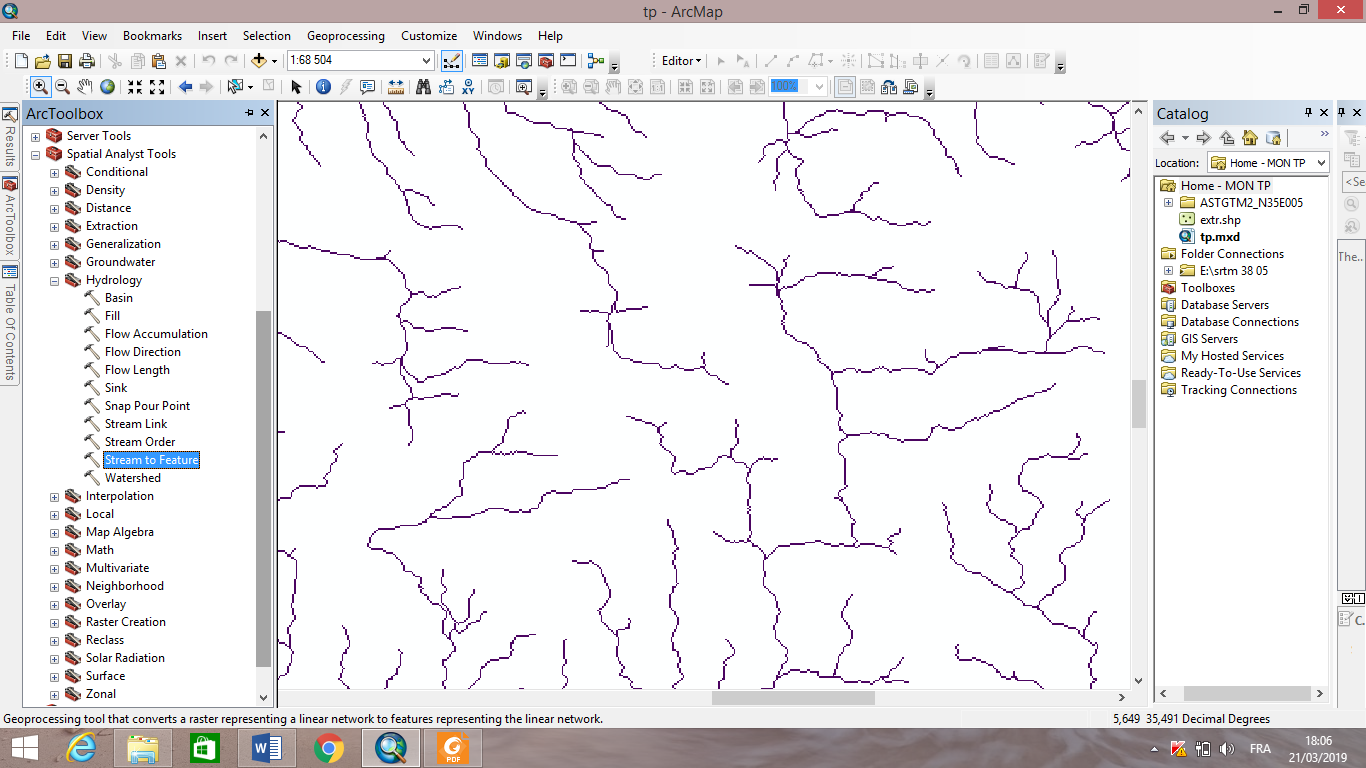 ARCTOOLBOX SPATIAL ANALYST TOOLSHYDROLOGY STREAM TO FEAUTURE Le résultat de cette opération est : une couche de polylines qui représente le réseau hydrographique . 